Экскурсия в пожарную часть.Цель: Продолжать знакомить детей с профессией «пожарный»; развивать наблюдательность, умение слушать. Закрепить  правила  противопожарной безопасности. Практические наблюдения и знакомство с профессией и работой пожарных. Знакомство с пожарной частью.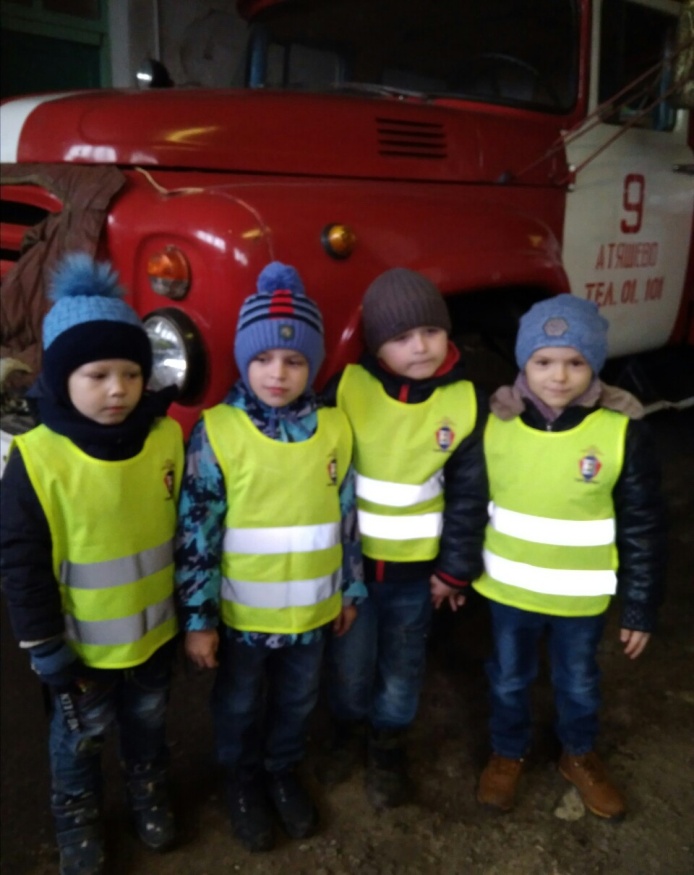 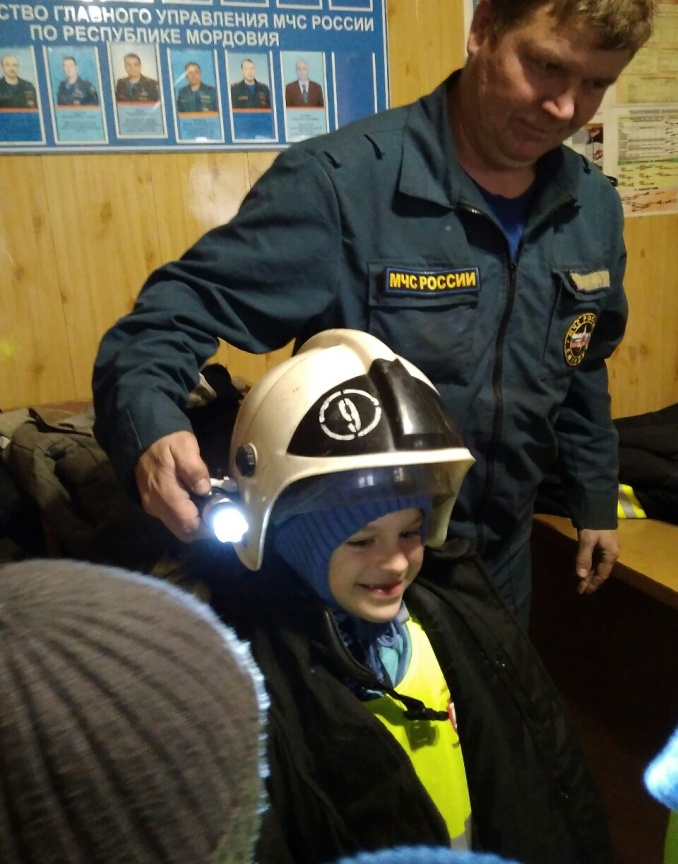 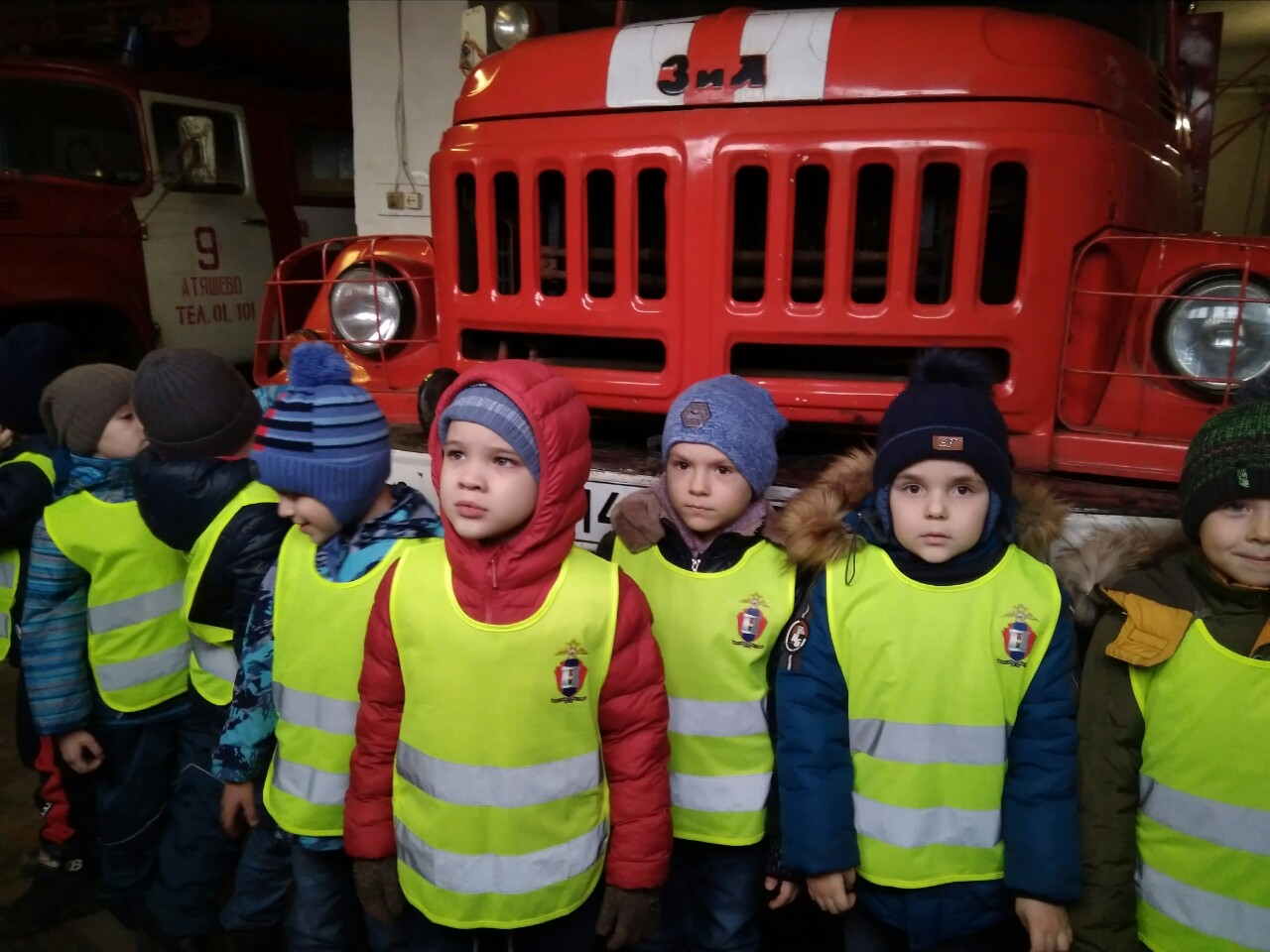 